Пояса и степени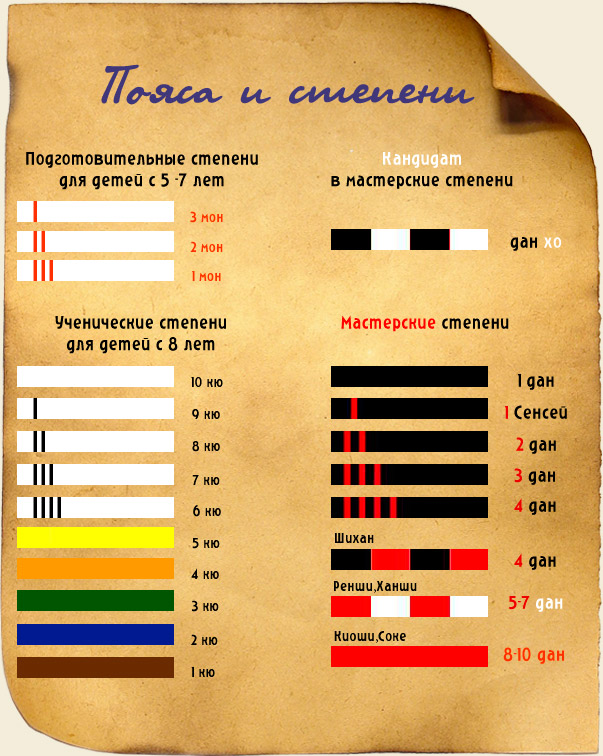 СЛАЙД АТТЕСТАЦИОННОЙ ПРОГРАММЫ БУШИНКАН-ДЗЮ-ДЗЮЦУВ каждых видах единоборствах есть свои пояса и их степени .На этом рисунке изображены пояса в Джиу-джитсу- Бушинкан.
В Джиу-джитсу степени поясов бывают двух типов. Ученические и мастерские.
После каждого успешно сданного экзамена, выдаётся документ-сертификат, подтверждающий, что тот или человек имеет степень, указанную на сертификате.Сроки для получения  поясаДЗЮКЮ (10-й кю, белый пояс)- от 3х до 5 месяцев тренировкиКУКЮ (9-й кю-1черная пол.)- от 5 до 8 месяцев тренировокХАЧИКЮ (8-й кю -2 черная пол.-)-от 8 до 11 месяцевНАНАКЮ (7-й кю- 3 черная пол.)-от 11 до 13 месяцев РОКУКЮ (6-й кю -4 черная пол.-)-от 13 до 17 месяцев ГОКЮ (5-й кю, желтый пояс)-от 17 до 22 месяцевЙОНКЮ (4-й кю, оранжевый пояс)- от 22 до 28 месяцев САНКЮ (3-й кю, зеленый пояс)-от 28 до 36 месяцаНИКЮ (2-й кю, синий пояс)-от 36 до 42 месяцевИККЮ (1-й кю, коричневый пояс)-от 42 до 48 месяцевДАНХО (черно-белый пояс)- от 48 до 60 месяцев ШОДАН (1-й Дан, черный пояс – 1 красн.полоса)-от 4х до 7 лет занятий.НИДАН (2-й Дан сенсей-2 красные полосы)- от 5  до 8 лет работы инструктора САНДАН (3-й Дан сенсей-3 красные пол.)- от 8 до 12 лет работы инструктораИнструкторские ТитулыШихан- (черно-красный пояс) Ренши- (красно-белый пояс)Ханши- (красно-белый пояс) Киоши,Соке- (красный пояс) 